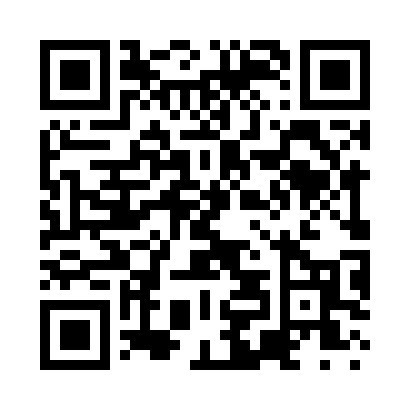 Prayer times for Rader, Missouri, USAMon 1 Jul 2024 - Wed 31 Jul 2024High Latitude Method: Angle Based RulePrayer Calculation Method: Islamic Society of North AmericaAsar Calculation Method: ShafiPrayer times provided by https://www.salahtimes.comDateDayFajrSunriseDhuhrAsrMaghribIsha1Mon4:235:541:155:088:3610:062Tue4:245:541:155:088:3610:063Wed4:255:551:155:088:3510:064Thu4:255:551:155:088:3510:055Fri4:265:561:165:088:3510:056Sat4:275:571:165:098:3510:047Sun4:285:571:165:098:3510:048Mon4:285:581:165:098:3410:039Tue4:295:581:165:098:3410:0310Wed4:305:591:165:098:3410:0211Thu4:316:001:175:098:3310:0212Fri4:326:001:175:098:3310:0113Sat4:336:011:175:098:3210:0014Sun4:346:021:175:098:3210:0015Mon4:356:021:175:098:319:5916Tue4:366:031:175:098:319:5817Wed4:376:041:175:098:309:5718Thu4:386:051:175:098:309:5619Fri4:396:051:175:098:299:5520Sat4:406:061:175:098:289:5421Sun4:416:071:175:098:289:5322Mon4:426:081:175:098:279:5223Tue4:436:081:175:098:269:5124Wed4:446:091:175:088:259:5025Thu4:456:101:175:088:259:4926Fri4:466:111:175:088:249:4827Sat4:476:121:175:088:239:4728Sun4:486:121:175:088:229:4629Mon4:506:131:175:078:219:4530Tue4:516:141:175:078:209:4331Wed4:526:151:175:078:199:42